θεματικα ΕΡΓΑΣΤΗΡΙΑ 2023-2024 ΝΟΕΜΒΡΙΟΣ δεκεμβριοσ ιανουαριοσφεβρουαριοσμαρτιοσ απριλιοσ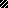 